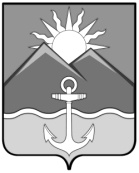 ГЛАВАХАСАНСКОГО МУНИЦИПАЛЬНОГО ОКРУГАПРИМОРСКОГО КРАЯПОСТАНОВЛЕНИЕпгт Славянка24.08.2023 г.						                                                                 № 31-пгО публичных слушаниях по проекту Нормативного правового акта Хасанского муниципального округа «О внесении изменений в Устав Хасанского муниципального округа»	В соответствии с Федеральном законом от 6 октября 2003 года № 131-ФЗ «Об общих принципах организации местного самоуправления в Российской Федерации», руководствуясь Уставом Хасанского муниципального округа, нормативным правовым актом Думы Хасанского муниципального округа Приморского края от 30 сентября 2022 года № 1-НПА «Об утверждении Положения о публичных слушаниях и общественных обсуждениях в Хасанском муниципальном округе Приморского края» ПОСТАНОВЛЯЮ:1. Провести по инициативе главы Хасанского муниципального округа публичные слушания по проекту Нормативного правового акта Хасанского муниципального округа «О внесении изменений в Устав Хасанского муниципального округа» (Приложение 1). 2. Назначить проведение публичных слушаний по проекту Нормативного правового акта Хасанского муниципального округа «О внесении изменений в Устав Хасанского муниципального округа» на 07 сентября 2023 года.3. Определить местом проведения публичных слушаний конференц-зал администрации Хасанского муниципального округа, расположенный по адресу: Приморский край, Хасанский муниципальный округ, пгт Славянка, ул. Молодежная, д.1, время проведения с 14.30 часов.4. Создать комиссию по подготовке и проведению публичных слушаний в составе, согласно Приложению 2 к настоящему постановлению.5. Установить, что предложения и замечания по проекту Нормативного правового акта Хасанского муниципального округа «О внесении изменений в Устав Хасанского муниципального округа» подлежат направлению в письменной форме в администрацию Хасанского муниципального округа по адресу: 692701, Приморский край, Хасанский муниципальный округ, пгт Славянка, ул. Молодежная, 1, каб. 321 (общий отдел), со дня опубликования настоящего постановления и не позднее, чем за два дня до даты проведения публичных слушаний в установленном порядке учета предложений по проекту Нормативного правового акта Хасанского муниципального округа «О внесении изменений в Устав Хасанского муниципального округа».6. Установить Порядок учета предложений по проекту Нормативного правового акта Хасанского муниципального округа «О внесении изменений в Устав Хасанского муниципального округа» и участия граждан в его обсуждении, согласно Приложению 3 к настоящему постановлению.7. Опубликовать настоящее постановление в Бюллетене муниципальных правовых актов Хасанского муниципального округа и разместить на официальном сайте администрации Хасанского муниципального округа в информационно-телекоммуникационной сети «Интернет».8. Настоящее постановление вступает в силу со дня его официального опубликования.9. Контроль за исполнением настоящего постановления оставляю за собой.Глава Хасанского муниципального округа                                                                                   И.В. СтепановПриложение 1к постановлению главыХасанского муниципального округаОт24.08.2023 № 31-пг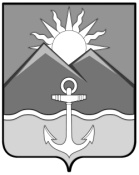 ДУМА ХАСАНСКОГО МУНИЦИПАЛЬНОГО ОКРУГАпгт СлавянкаНОРМАТИВНЫЙ ПРАВОВОЙ АКТО внесении изменений в Устав Хасанского муниципального округаПринят решением Думы Хасанского муниципального округа от _____2023 № ___1. Внести в Устав Хасанского муниципального округа следующие изменения:1.1  Часть 7 статьи 30 исключить. 1.2. В статье 54:1.2.1. часть 3 изложить в новой редакции:«3. Для официального опубликования (обнародования) муниципальных правовых актов и соглашений органы местного самоуправления вправе также использовать официальные страницы (сайты) органов местного самоуправления, сетевые издания. В случае опубликования (размещения) полного текста муниципального правового акта на официальной странице (сайте) органов местного самоуправления, в сетевом издании, объемные графические и табличные приложения к нему в печатном издании могут не приводиться.»;1.2.2. часть 6 изложить в новой редакции:«6. Муниципальный правовой акт, принятый Думой Хасанского муниципального округа, направляется главе Хасанского муниципального округа для подписания и обнародования в течение 10 дней.». 2. Настоящий Нормативный правовой акт вступает в силу со дня его официального опубликования после государственной регистрации.Глава Хасанского муниципального округа	                                                                                  И.В. Степановпгт Славянка__________ 2023 года№ ________ - НПАПриложение 2к постановлению главыХасанского муниципального округаОт24.08.2023 № 31-пгСостав комиссиипо подготовке и проведению публичных слушаний Приложение 3					     			к постановлению главы Хасанского муниципального округаОт24.08.2023 № 31-пгПорядокучета предложений по проекту Нормативного правового акта Хасанского муниципального округа «О внесении изменений в Устав Хасанского муниципального округа»	1. Учет предложений по проекту Нормативного правового акта Хасанского муниципального округа «О внесении изменений в Устав Хасанского муниципального округа».Участниками публичных слушаний по проекту Нормативного правового акта Хасанского муниципального округа «О внесении изменений в Устав Хасанского муниципального округа» могут быть все заинтересованные жители Хасанского муниципального округа, а также предприятия, учреждения, организации.Предложения и замечания по проекту принимаются общим отделом администрации Хасанского муниципального округа до времени и даты, установленной в постановлении главы Хасанского муниципального округа о назначении публичных слушаний. Датой официального внесения предложения по проекту считается дата регистрации предложения в администрации Хасанского муниципального округа.Предложения и замечания по проекту вносятся в письменной форме по почте, лично или по электронной почте с указанием фамилии, имени, отчества, места жительства. Анонимные предложения не рассматриваются.Предложения и замечания вносятся в виде текста изменения и (или) дополнения статьи проекта Устава, либо в виде текста в новой редакции, с пояснительной запиской, в которой обосновывается необходимость рассмотрения и принятия предложения.Адрес электронной почты для направления предложений: hasanski@yandex.ru. Контактный телефон общего отдела администрации Хасанского муниципального округа 8 (42331) 46-4-90. Предложения по проекту должны соответствовать Конституции Российской Федерации, требованиям Федерального закона от 06.10.2003 № 131-ФЗ «Об общих принципах организации местного самоуправлении в Российской Федерации», федеральному законодательству, законодательству Приморского края и быть логичными, ясными, обеспечивающими простоту и доступность понимания, исключающими различное толкование, содержать взаимосвязь (согласованность) с положениями проекта. 2. Участие граждан в обсуждении проекта Нормативного правового акта Хасанского муниципального округа «О внесении изменений в Устав Хасанского муниципального округа».Граждане старше 18 лет, место жительства которых расположено на территории Хасанского муниципального округа, вправе присутствовать на публичных слушаниях и высказывать замечания и предложения по проекту. Участвующий на публичных слушаниях гражданин, вправе высказать свое мнение по проекту после того, как председательствующий предоставить ему слово.По результатам публичных слушаний комиссия по подготовке и проведению публичных слушаний готовит протокол публичных слушаний с приложением поступивших письменных предложений и замечаний участников публичных слушаний.Информация по результатам публичных слушаний подлежит официальному опубликованию не позднее чем через 7 дней со дня проведения публичных слушаний и размещается на официальном сайте администрации Хасанского муниципального округа в сети «Интернет», публикуется в Бюллетене муниципальных правовых актов, а также может быть опубликована в ином печатном средстве массовой информации.СтарцеваИрина Владимировна- заместителя главы администрации Хасанского муниципального округаФоменкоЕкатерина Николаевна- заместитель  начальника правового управления администрации   Хасанского муниципального округаБагрецова Полина Викторовна- и.о заместителя начальника общего отдела администрации Хасанского муниципального округа